KEMENTERIAN AGAMA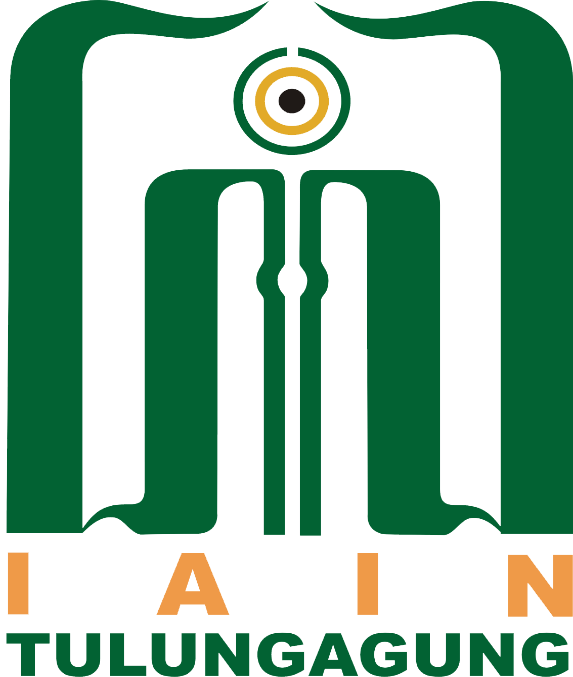 INSTITUT AGAMA ISLAM NEGERI TULUNGAGUNGFAKULTAS EKONOMI DAN BISNIS ISLAMJl. Mayor Sujadi Timur 46 Telp. (0355) 321513 Fax. (0355) 321656Tulungagung – Jawa Timur 66221 website: febi.iain-tulungagung.ac.idSURAT PERNYATAAN PERUBAHAN KRSYang bertandatangan di bawah ini:Nama	: 	NIM	: 	TTL	: 	Jurusan/Prodi	: 	Semester	: 	Alasan Perubahan KRS	: 	Menyatakan dengan sesungguhnya bahwa saya melakukan perubahan pemrograman KRS sebagai berikut:Demikian pernyataan ini saya buat untuk digunakan sebagaimana perlunya.Tulungagung, ..........................................20.....KRS LamaKRS LamaKRS LamaUsulan KRS BaruUsulan KRS BaruUsulan KRS BaruMata KuliahKelasDosenMata KuliahKelasDosenMengetahui, Dosen Penasehat Akademik...........................................................NIP........................................................Mahasiswa...........................................................NIM........................................................Menyetujui, Kasubbag Akademik, Kemahasiswaan dan AlumniDrs. H. MIFTAHUL HUDANIP. 1967040120031201001Ketua Jurusan...........................................................NIP........................................................Menyetujui, Wakil Dekan Bidang AkademikDr. H. MASHUDI, M.Pd.INIP. 196901312001121003Menyetujui, Wakil Dekan Bidang AkademikDr. H. MASHUDI, M.Pd.INIP. 196901312001121003